ANEXO 26MODELO – Planilha de acompanhamento contábil financeiro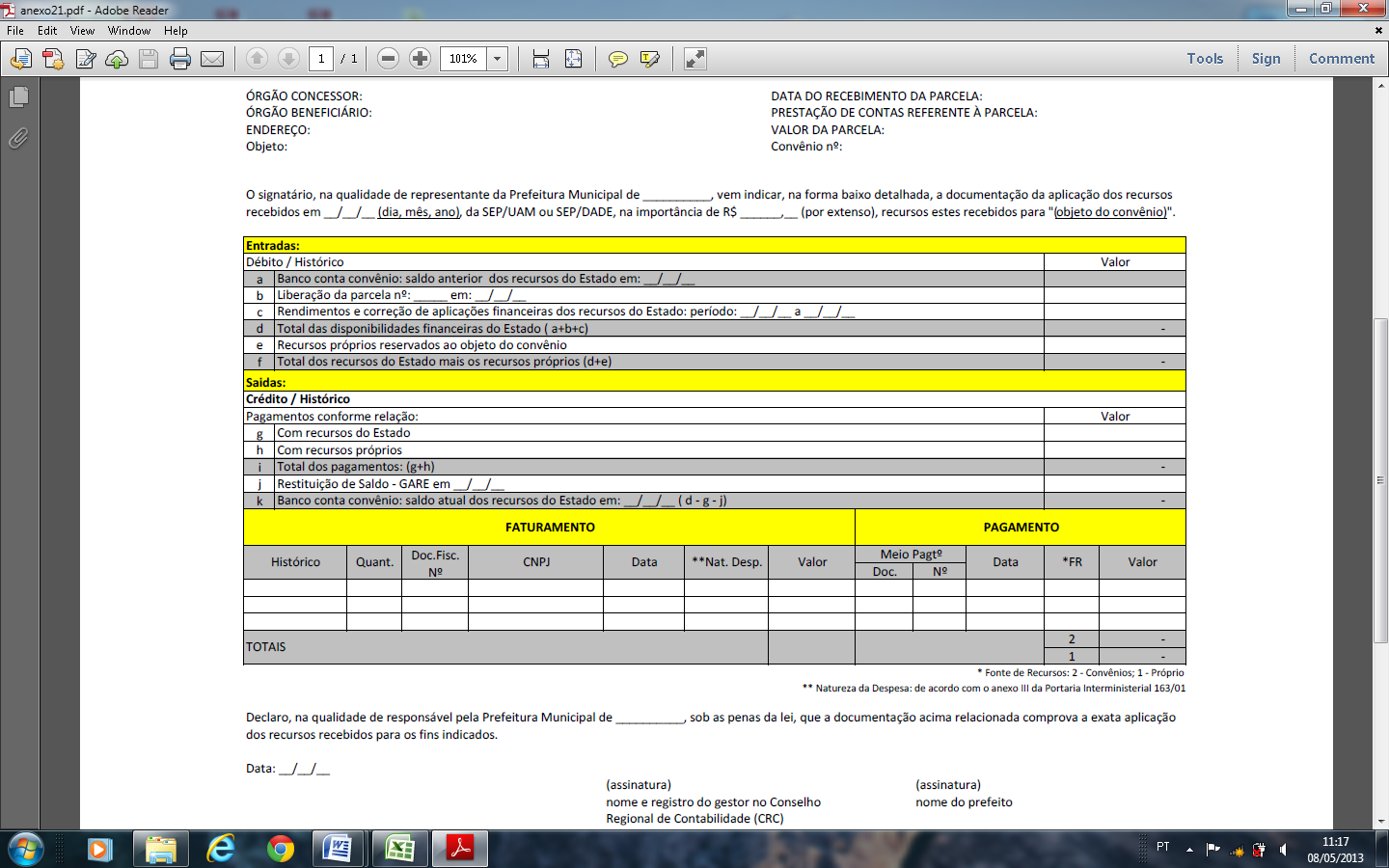 